Allegato A)Regione Umbria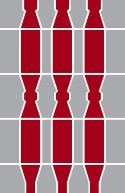 Giunta RegionaleDirezione Governo del Territorio e paesaggio. Protezione civile.Infrastrutture e mobilità(NB I richiedenti devono indicare TUTTI i dati richiesti e contrassegnare le caselle per le condizioni oggettive e soggettive che ricorrono. Per una corretta compilazione vedere le note in calce alle singole sezioni  e le istruzioni contenute nell’allegato “Modalità di compilazione”)AL COMUNE DI ……………….CONSAPEVOLE DELLE SANZIONI AMMINISTRATIVE (art. 75) E PENALI (art. 76) disciplinate dal D.P.R. 28dicembre 2000, n. 445, cui può andare incontro in caso di dichiarazioni false o mendaci, ed in tal senso ammonito, ai sensi degli artt. 46 e 47 dello stesso D.P.R. 445/2000,Il/la sottoscritto/a;(NB per il luogo di nascita i nati in Italia indichino Comune e Provincia, i nati all’estero indichino invece lo Stato di nascita ed “EE” come Provincia.) Cognome	, Nome			, Nato/a Comune/Stato		, prov.	, il  	  sessoResidente nel Comune di	, prov. 	indirizzo	, c.a.p. 	Codice fiscale I   I   I__I__I__I__I__I	I	I   I__I__I__I__I	I	ICHIEDE L’ASSEGNAZIONE DI UN ALLOGGIO DI EDILIZIA RESIDENZIALE SOCIALE E DICHIARA SOTTO LA PROPRIA RESPONSABILITÀ:Che il sottoscritto:Che oltre al sottoscritto, il nucleo familiare è composto da:(NB In caso di invalidità, allegare il certificato della Commissione di Prima Istanza per l’accertamento degli stati di invalidità. Per i nati in Italia indicare il Comune e la Provincia di nascita, per i nati all’estero indicare lo Stato ed “EE” come Provincia.)IL SOTTOSCRITTO DICHIARA, INOLTRE:Condizioni soggettive del nucleo familiareNB: I requisiti sotto elencati devono essere posseduti dal nucleo familiare, alla data di pubblicazione del bando di concorso, nonché al momento dell’assegnazione e devono permanere in costanza di rapporto.Tutte le comunicazioni dovranno essere inviate al seguente indirizzo:(NB   Eventuali variazioni vanno tempestivamente segnalate al Comune. Gli Enti non si assumono responsabilità per gli eventuali disguidi derivanti dalla mancata segnalazione.)Sig.   		 Indirizzo:	n.  	 Località   		cap.prov.  ___  Telefono: abitazione	cellulare  	e-mail: 	(NB La domanda deve essere regolarizzata ai fini dell’imposta di bollo apponendo una marca nell’apposito spazio sul frontespizio. Gli eventuali allegati vanno elencati nelle righe seguenti).Elenco della documentazione allegata alla domanda:Modello per condizioni di disagio aggiuntive ex art. 31, comma 2 L.R. 23/03 e ss. mm. ii. 	  Fotocopia di un documento di identità in corso di validità 	 Modello informativa sul trattamento dei dati personali 	 Orvieto, lì______/____/ 	_______FirmaSEZIONE 1aDi essere, alla data di pubblicazione del presente bando: cittadino/a italiano/acittadino/a di un Paese dell’Unione Europea diverso dall’Italiacittadino/a di un Paese non aderente all’Unione Europea e di essere in regola con le vigenti norme sull’immigrazione.(allegare copia del permesso di soggiorno o permesso di soggiorno UE per soggiornanti di lungo periodo o carta di soggiorno)(NB contrassegnare una sola casella)SEZIONE 1bdi avere, alla data di pubblicazione del presente bando, residenza anagrafica nel bacino di utenza a cui appartiene il Comune che emana il bando, a condizione che la stessa sussista nell’ambito del territorio regionale da almeno cinque (5) anni consecutivi;oppuredi prestare, alla data di pubblicazione del presente bando, attività lavorativa stabile ed esclusiva o principale nel bacino di utenza a cui appartiene il Comune che emana il bando, a condizione che la stessa sussista nell’ambito del territorio regionale da almeno cinque (5) anni consecutivi.(Il requisito può essere alternativo)SEZIONE 2aè di stato civile	_,SEZIONE 2bha una percentuale di invalidità pari al |__|__|__| % percepisce l’indennità di accompagnamento(N.B. Barrare solo in caso di invalidità ed in tal caso allegare il certificato della Commissione di Prima Istanza per l’accertamento degli stati di invalidità.)SEZIONE 2cha un ISEE 2019 relativo al nucleo familiare anagrafico pari ad € |   |   |   |   |   |,00SEZIONE 31)Cognome					Nome  					  Comune/Stato  di nascita				Provincia	data di nascita _	/	/ 		  sesso  M	F	Comune di Residenza  								 Codice Fiscale |   _|   _|   _|   _|   _|   _|   _|   _|   _|   _|	|   _|   _|   _|   _|   _| Stato civile  				 Parentela			_, percentuale di invalidità |   _|   _|   _|% indennità di accompagnamentoa carico del richiedenteSEZIONE 32)Cognome						Nome  					  Comune/Stato  di nascita				Provincia	data di nascita	/	/ 		  sesso  M	F	Comune di Residenza  								 Codice Fiscale |   _|	|   _|   _|   _|   _|   _|   _|   _|   _|	|   _|   _|   _|   _|   _| Stato civile  				 Parentela				_, percentuale di invalidità |   _|   _|   _|% indennità di accompagnamentoa carico del richiedenteSEZIONE 33)Cognome					Nome  					  Comune/Stato  di nascita				Provincia	data di nascita	/	/ 		  sesso  M	F	Comune di Residenza  								 Codice Fiscale |   _|   _|   _|   _|   _|   _|   _|   _|   _|   _|	|   _|   _|   _|   _|   _| Stato civile  				 Parentela			_, percentuale di invalidità |   _|   _|   _|% indennità di accompagnamentoa carico del richiedenteSEZIONE 34)Cognome					Nome  					  Comune/Stato  di nascita				Provincia	data di nascita	/	/ 		  sesso  M	F	Comune di Residenza  								 Codice Fiscale |   _|   _|   _|   _|   _|   _|   _|   _|   _|   _|	|   _|   _|   _|   _|   _| Stato civile  				 Parentela			_, percentuale di invalidità |   _|   _|   _|% indennità di accompagnamentoa carico del richiedente5)Cognome		Nome  		  Comune/Stato  di nascita			Provincia             data  di  nascita          /         / 		  sesso  M                                      F                                       Comune                                   di                                   Residenza  				 Codice Fiscale   |      _|      _|      _|      _|      _|      _|      _|      _|      _|      _|        |      _|      _|      _|      _|      _|   Stato   civile  		 Parentela	_, percentuale di invalidità |   _|   _|   _|% indennità di accompagnamentoa carico del richiedente6)Cognome					Nome  							  Comune/Stato  di nascita					Provincia	data di nascita	/	/ 		  sesso  M	F	Comune di Residenza  											 Codice Fiscale |   _|   _|   _|   _|   _|   _|   _|   _|   _|   _|	|   _|   _|   _|   _|   _| Stato civile  				 Parentela			, percentuale di invalidità |	|		|	|% indennità di accompagnamentoa carico del richiedenteSEZIONE 4Che nessuno dei componenti il nucleo familiare, è titolare del diritto di proprietà, comproprietà, usufrutto,uso e abitazione su un alloggio o quota parte di esso, ovunque situato nel territorio nazionaleoppureChe uno dei componenti del nucleo familiare, è titolare del diritto di proprietà, comproprietà, usufrutto, uso e abitazione su un alloggio o quota parte di esso, ovunque situato sul territorio nazionale, NON ADEGUATO al nucleo familiare (l’inadeguatezza è definita ai sensi dell’art. 3 commi 6, 7 e 8 del Regolamento Regionale n. 1/2014 coordinato con il Regolamento Regionale n. 4/2018, riportato nell’allegato “modalità di compilazione”)(Il requisito è alternativo)SEZIONE 5Che nessuno dei componenti il nucleo familiare ha procedimenti in corso per l’assegnazione di alloggi presso altri Comuni del territorio regionale o abbia avuto precedenti assegnazioni di alloggi realizzati con contributo pubblico in proprietà immediata o futura e assenza di precedenti finanziamenti agevolati in qualunque forma concessi da soggetti pubblici legati all’acquisto della “prima casa”SEZIONE 6Che nessuno dei componenti il nucleo familiare ha occupato senza titolo alloggi di ERS pubblica nei cinque (5) anni precedenti la presentazione della domanda.SEZIONE 7Che il nucleo familiare, alla data di pubblicazione del presente bando, è formato da una coppia coniugata (o anagraficamente convivente) da non più due anni.SEZIONE 8Che il nucleo familiare è già collocato in precedenti graduatorie definitive per l’assegnazione degli alloggidi ERS pubblica predisposte dal Comune titolare del bando:nucleo presente nell’ultima graduatorianucleo presente nelle ultime due graduatorienucleo presente nelle ultime tre graduatorieCondizioni oggettive dell’alloggio occupatoN.B: Ai fini del calcolo del punteggio, le condizioni relative alle Sezioni 9, 10, 11 e 12 devono sussistere da almeno un anno alla data di pubblicazione del bando di concorso.Condizioni oggettive dell’alloggio occupatoN.B: Ai fini del calcolo del punteggio, le condizioni relative alle Sezioni 9, 10, 11 e 12 devono sussistere da almeno un anno alla data di pubblicazione del bando di concorso.SEZIONE 9Che il richiedente occupa attualmente l’alloggio sito in Comune di  		 all’indirizzo	, avente gli estremi catastali: f. 		p._	_, sub.	, cat.	_, di dimensione pari a	__ mq, contratto di affitto stipulato con 		_e registrato in data    _/___/_   , al numero	presso l’Ufficio del Registro di	.SEZIONE 10Che l’alloggio attualmente occupato è da considerarsi improprio in quanto non destinato ad abitazione (baracche, prefabbricati, roulotte, seminterrati ecc.).SEZIONE 11Che l’alloggio attualmente occupato è provvisorio in quanto messo a disposizione da organi, enti e/o associazioni di volontariato e/o ONLUS preposte all’assistenza pubblica;SEZIONE 12Che lo stato di conservazione dell’alloggio attualmente occupato è da considerarsi mediocre. Ai sensi dell’art. 5, comma 3, lettera a) punto 3) del Regolamento Regionale n. 1/2014 e ss.mm.i.. si considera mediocre un alloggio in cui almeno 2 degli elementi propri dell’immobile sono inadeguatiIndicare quali, tra i sottoindicati elementi propri dell’immobile, si ritengono inadeguati:Pavimenti;	Impianto elettrico;Pareti e soffitti;	Impianto idrico e servizi igenico-sanitari;Infissi;	Impianto di riscaldamento;SEZIONE 13Che lo stato di conservazione dell’alloggio attualmente occupato è da considerarsi scadente. Ai sensi dell’art. 5, comma 3, lettera a) punto 4) del Regolamento Regionale n. 1/2014 e ss.mm.ii, si considera scadente un alloggio in cui sono inadeguati almeno quattro degli elementi propri e comuni dell’immobile, dei quali almeno tre relativi agli elementi propri dello stesso;Indicare quali, tra i sottoelencati elementi propri e comuni dell’immobile, si ritengono inadeguati Elementi propri dell’immobile	Elementi comuni dell’immobilePavimenti;	Accessi, scale e ascensore;Pareti e soffitti;	facciate, coperture e parti comuni in genere;Infissi;Impianto elettrico;Impianto idrico e servizi igienico-sanitari;Impianto di riscaldamento;SEZIONE 14Che l’alloggio attualmente occupato deve essere rilasciato a causa di ordinanza di sgombero emessa da non oltre due anni alla data di pubblicazione del presente bando, per motivi di pubblica utilità o risanamento edilizio.SEZIONE 15Che l’alloggio attualmente occupato deve essere rilasciato a causa di un provvedimento esecutivo di sfratto, intimato nell’anno precedente alla data di pubblicazione del presente bando e non per inadempienza contrattuale, di verbale di conciliazione, ovvero di provvedimento di rilascio forzato di immobile pronunciato dall’autorità giudiziaria al quale la legge attribuisce efficacia di titolo esecutivo ai sensi dell’art. 474 codice di procedura civile, tale provvedimento è da eseguirsi:entro sei mesi successivi alla data di pubblicazione del presente bando di concorsodopo i sei mesi successivi alla data di pubblicazione del presente bando di concorsoSEZIONE 16Che l’alloggio di servizio attualmente occupato deve essere rilasciato a causa di trasferimento d’ufficio o per cessazione non volontaria del rapporto di lavoro:entro sei mesi dalla data di pubblicazione del presente bando di concorsoentro un anno dalla data di pubblicazione del presente bando di concorso